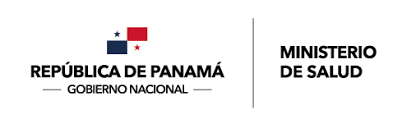 MEDIDAS DE BIOSEGURIDAD PARA EL TRAMITE DE MASCOTAS AL INGRESAR A PANAMÁPara realizar el trámite de su mascota de manera más expedita y sin riesgos tanto para el pasajero como también para el personal que labora, tenga en consideración las siguientes indicaciones:  Antes de llegar a Panamá, debe enviar “Solicitud de Cuarentena Domiciliaria” y adjuntar la  imagen del pasaporte o cédula panameña y los documentos a presentar: Certificado de exportaciónAutenticación de Apostilla o ConsularCartilla o certificación de vacunasAl llegar a las oficinas de cuarentena en el aeropuerto (MIDA y MINSA), para hacer el trámite, sólo se permitirá la entrada de una (1) persona (dueño o persona responsable del animal). NO se permitirá que personas con COVID 19 positivo o contacto epidemiológico puedan tramitar el ingreso de mascotas al país.    Mientras se haga el trámite en las oficinas, todas las pertenencias del dueño o pasajero deberá mantenerse fuera de las oficinas, en el área externa designada.Los animales que lleguen en cajas o bolsas transportadoras NO podrán ser sacadas mientras se realice el trámite.Mantener los animales en el área designada, hasta que los funcionarios de cuarentena le de las indicaciones que debe seguir.Deberá traer el dinero exacto y en efectivo a cancelar en cada institución (MIDA $25.00 y MINSA $130.00).Mantener las medidas de bioseguridad: lavado frecuente de manos o usar gel alcoholado, mantener el distanciamiento de 2 metros y portar su mascarilla. Antes de entrar a las oficinas de cuarentena deberá colocarse gel alcoholado que tendremos a la entrada.                                                                                                                                                                                                                   Junio 2020BIOSECURITY INDICATIONS FOR THE PAPERWORK OF PETS INCOMING TO PANAMAIn order to do the paperwork of your pet without risk and fluently for both passenger and the    personal, you should keep the following indications:Before your arrival send the “Home Quarantine Request” and post an image of passport or Panamanian ID and document that will present: Exportation CertificateApostille or Consular authenticationVaccines record card or certificateAt your arrival to the official offices (MIDA and MINSA), we will let just one person (owner or responsible person) to do the paperwork. Persons positive to COVID 19 or epidemiologic contact are NOT allowed to do the paperwork of pets incoming to the country.Meanwhile the paperwork is done, all the luggage and properties should be keep outside of the offices in the designated area.Pet´s arriving in kennels or bags, during the paperwork, can´t be taked out.Keep the pets in the designated area, until the officials of quarantine gives you the indications to follow.The fees to be paid, you should bring it in cash and the exactly amount (MIDA $25.00 and MINSA $130.00).Keep the biosecurity indications of: frequent wash of hands or use alcohol gel, keep distance of 2 meters and wear mask.Before you come in to the office, take a dose of alcohol gel that will be at the entrance of the offices.                                                                                                                                                                                                                   Junio 2020